Zápis do sešitu z prvouky: Tento zápis si, děti, přepište do svého sešitu z Prvouky. Obrázek  rajčete můžete nakreslit nebo nalepit. Popište části této rostlinky a vybarvěte podle učebnice str. 54                                      Zahrada na jaře Na jaře vyrůstá na zahradě první zelenina:Listová : salát, špenátKošťálová : kedlubna, květákPlodová : rajče, paprikaLuskoviny : hrách, fazole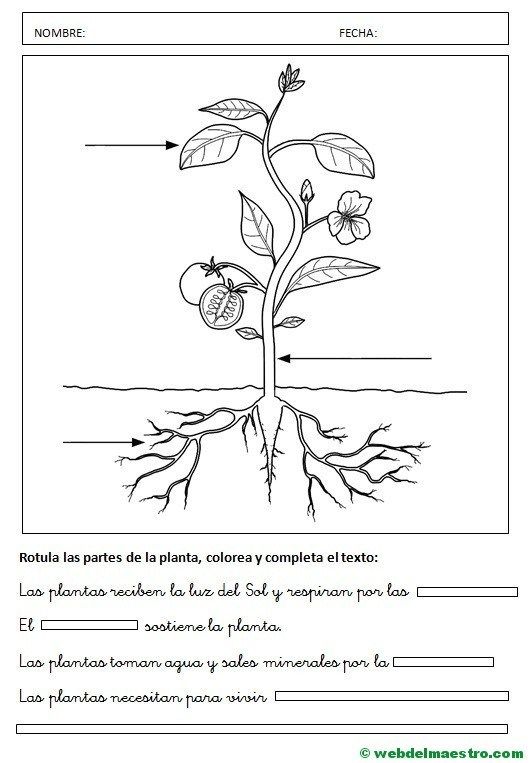 Zeleninové pokrmy: (Napište aspoň 3 pokrmy, které můžeme ze zeleniny připravit).Zeleninový talíř: (Nakreslete děti talíř nebo mísu se spoustou první jarní zeleniny).